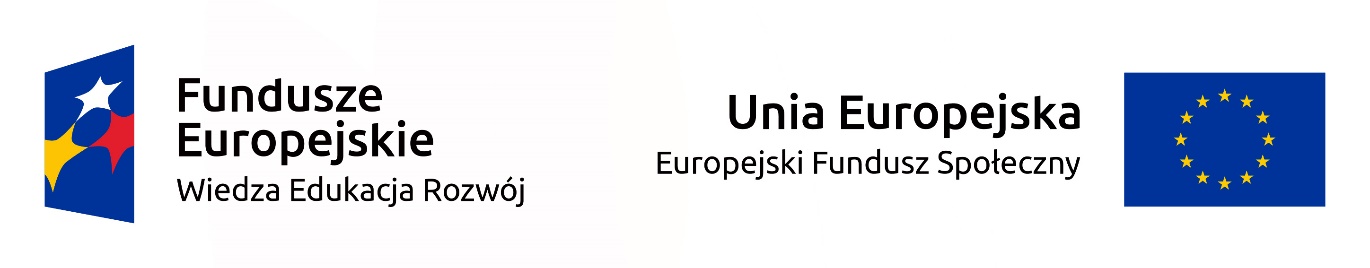 	Zamówienie finansowane w ramach projektu: „Nowa jakość-  zintegrowany program rozwoju Politechniki Rzeszowskiej  POWR.  03.05.00-00-Z209/17Rzeszów dnia: 2019-11-20Znak sprawy: NA/S/292/2019	 OGŁOSZENIE O UDZIELENIU ZAMÓWIENIA 
Z DZIEDZINY NAUKIPolitechnika RzeszowskaDział Logistyki i Zamówień Publicznych,Al. Powstańców Warszawy 12 ,35-959 RzeszówW wyniku przeprowadzonego postępowania o udzielenie zamówienia na:Przeprowadzenie egzaminów certyfikującego na poziomie zaawansowanym dla studentów Politechniki Rzeszowskiej.informujemy, że w zakończonym postępowaniu udzielono zamówienia Wykonawcy:OpisPrzeprowadzeniu egzaminów certyfikującego na poziomie zaawansowanym dla studentów Politechniki Rzeszowskiej.Przeprowadzenie egzaminów certyfikujących na poziomie zaawansowanym dla studentów Politechniki Rzeszowskiej w ramach zajęć:"Aplikacje przemysłowe z zastosowaniem Cax" - egzamin z AutoCad"Projektowanie hybrydowe 3D-CAD" - egzamin z CATIA V5"Projektowanie funkcjonalne 3D-CAD" - egzamin z Inventor.Uczestnicy:  studenci Politechniki Rzeszowskiej, 3 szkolenia x 90 osób w ramach każdego ze szkoleń tj 270 osób. Uczestnicy po uzyskaniu pozytywnego wyniku z egzaminu certyfikującego otrzymają certyfikat.Miejsce realizacji usługi: Politechnika Rzeszowska, Wydział Budowy Maszyn i LotnictwaCzas realizacji usługi: okres realizacji projektu Nowa jakość - zintegrowany program rozwoju Politechniki Rzeszowskiej" w ramach umowy POWR.03.05.00-00-Z209/17.grudzień 2019r., styczeń-luty 2020r., czerwiec-lipiec 2020r., grudzień 2020r., styczeń-luty 2021r., czerwiec-lipiec 2021r.Zamawiający zastrzega sobie możliwość przesunięcia terminów realizacji usługi.Ostateczny termin przeprowadzenia egzaminów (oraz ilość osób) zostanie ustalony z Wykonawcą po podpisaniu umowy - nie później niż na 7 dni przed planowanym terminem przeprowadzenia egzaminu.Wykonawca zobowiązany jest do opracowania pełnej procedury egzaminu. Opracowania tematów, pytań do egzaminu teoretycznego (minimum 20 pytań) i praktycznego (z maksymalnym czasem 1 godziny zegarowej na wykonanie zadania) oraz wystawienia certyfikatów. Po przeprowadzeniu egzaminu Wykonawca zobowiązany będzie do dostarczenia Zamawiającemu kopii wydanych certyfikatów.Wykonawca zobowiązany będzie do stosowania informacji o współfinansowaniu egzaminu ze środków Unii Europejskiej w ramach Europejskiego Funduszu Społecznego zgodnie z Wytycznymi na lata 2014-2020r. Jeżeli nie ma możliwości do zamieszczenia odpowiedniej informacji na wydawanych certyfikatach logotypy oraz informacja o współfinansowaniu powinny znaleźć się na dodatkowym zaświadczeniu z informacją, że egzamin był współfinansowany ze środków Unii Europejskiej w ramach Europejskiego Funduszu Społecznego.CPV: 80000000-4 - Usługi edukacyjne i szkoleniowe Zadanie nr: 1 Wybrano ofertę:HUMANEOMikołaja Reja 2033-300 Nowy SączCena oferty: 144 000.00 złUdzielenie zamówienia 1. Umowa została zawarta w dniu 2019-11-08 r., z HUMANEO , Mikołaja Reja 20, 33-300 Nowy Sącz